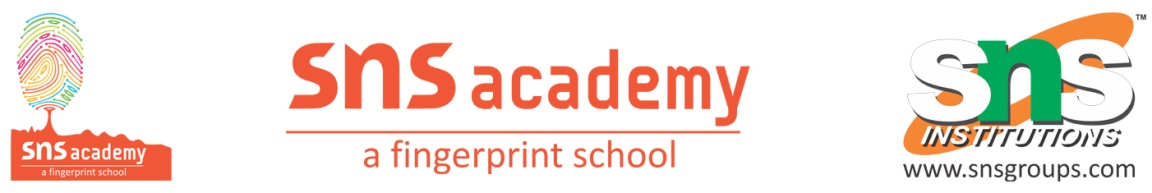  Grade:6                 HINDI  WORKSHEET                        Date:1.12.23                                LESSON:9,101.निम्नलिखित शब्दों का हिंदी में अर्थ लिखें |  1)Flower                               4)Soil 2)Era                                     5)Earth 3)Price                                  6) Every moment2. निम्नलिखित शब्दों का अंग्रेज़ी में अर्थ लिखें|  1)  बदली                            4)   उपहार   2)दावत                              5)   नगरपालिका   3)स्वच्छ                              6)   उत्साह  3.  अनेक शब्दों के लिए एक शब्द लिखें |    1)बुद्धि से काम लेने वाला --------  2)जो छाया देता हो-------  3)कविता लिखनेवाला ------  4)जो चित्र बनाता हो -----------4. उपसर्ग लगाकर शब्दों को लिखें | 1) स्वच्छ  --------2) सहयोग -------3) सत्य ----------4) ज्ञान ------ ---               